Obras seleccionadas para a 1ª fase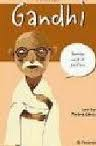 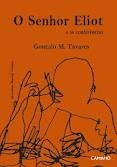 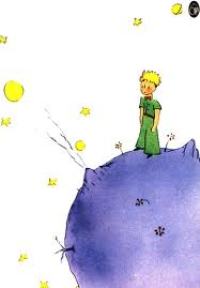 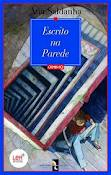 